                                            Renfrewshire Council – Education and Leisure Services                                                  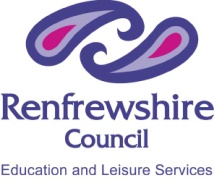 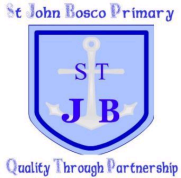 St John Bosco Primary School 3 Column ApproachPrimary 1 We thought about a Right which we should enjoy.  We decided on what we could all do to help other people receive this right in Primary 1.Children in Primary 1 willUnited Nations Convention on the Rights of the ChildAdults helping Primary 1 willBe kind to others when we are playing and relaxing together.Be nice to other people in our gamesBe fair when we are playing.Let other people join in our games and activities.Take turns when we are playing or relaxing together.Article 31Every child has the right to relax, play and join in a wide range of cultural and artistic activities.Make sure we have a chance to relax and play.Look after us in the playground.Make sure the playground and dining hall are safe for us.Help us to understand games and activities.